МІНІСТЕРСТВО ОСВІТИ І НАУКИ УКРАЇНИЛьвівський національний університет імені Івана ФранкаФакультет іноземних мовКафедра англійської філологіїЗатвердженона засіданні кафедри англійської філологіїфакультету іноземних мовЛьвівського національного університету імені Івана Франка(протокол № 1 від 28.08.2020 р.)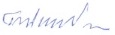 _______________________________                                                                      Завідувач кафедри проф. Білинський М.Е.Силабус з навчальної дисципліни «ЛІТЕРАТУРНА  КАЗКА  В АНІМАЦІЇ  УОЛТА  ДІСНЕЯ»,що викладається в межах ОПП другого (магістерського) рівня вищої освіти для здобувачів зі спеціальності 035 Філологія; cпеціалізація 035.041 Германські мови та літератури(переклад включно) - перша англійська;ОПП магістр "Англійська та друга іноземні мови і літератури"лектор і автор ідеї – доцент ВОЙТЮК Світлана Миколаївна(читається з 2015 року)       Львів - 2020    МАГІСТЕРСЬКИЙ  СПЕЦКУРС«ЛІТЕРАТУРНА  КАЗКА  В АНІМАЦІЇ  УОЛТА  ДІСНЕЯ»Лектор і автор ідеї  – Войтюк (Voitiuk)  Світлана Миколаївна, кандидат філологічних наук, доцентСтислий виклад програми Мета курсу - надання слухачам можливості поглибити знання про літературну казку як жанровий різновид прози та про її відтворення в анімаційних кінофільмах Уолта Діснея. Завдання курсу  -  актуалізація і удосконалення практичних навичок слухачів сприймати, аналізувати, презентувати та обговорювати запропонований обсяг матеріалу у контексті тематичної прагматики спецкурсу. Тематика спецкурсу містить 50 позицій, розрахованих на 36 академічних годин, і охоплює матеріал про розвиток літературної казки як жанрового різновиду тексту художнього стилю мовлення (Шарль Перро, Брати Грімм, Ганс Крістіан Андерсен, Льюїс Керролл, Редьярд Кіплінг, Aллан Мілн та ін.), заснованого, серед іншого, і на фолклорі, про зародження анімаційної індустрії і появу бренду Уолт Дісней  та про створені ним мультфільми, починаючи з кінця 30-х років ХХ століття (Snow White and the Seven Dwarfs, 1937; Pinocchio, 1940; ) до новітніх (Tangled, 2010; Tangled: Ever After, 2012; Frozen, 2013).Уклала                                   С. М. ВойтюкНазва дисципліниЛІТЕРАТУРНА  КАЗКА  В АНІМАЦІЇ  УОЛТА  ДІСНЕЯ Адреса викладання дисципліникафедра англійської філології ЛНУ імені Івана ФранкаФакультет та кафедра, за якою закріплена дисциплінакафедра англійської філології ЛНУ імені Івана ФранкаГалузь знань, шифр та назва спеціальностігалузь знань 0203 „Гуманітарні науки”, cпеціальність 035 Філологія;cпеціалізація 035.041 Германські мови та літератури (переклад включно) - перша англійська; ОПП магістр "Англійська та друга іноземні мови і літератури"Викладачі дисципліниВОЙТЮК Світлана Миколаївна, к. ф. н., доцентКонтактна інформація викладачівСайт факультету / кафедриОбсяг курсу36 годин аудиторних занять. З них _18_____ годин лекцій, ______ годин лабораторних робіт/практичних занять та 18__________ годин самостійної роботиКлючові словаliterary fairy tale animated cartoon,Walt Disney Company, film releaseФормат курсуОчний /заочний Підсумковий контроль, формазалік в кінці семеструписьмовий/тестовий ПререквізитиДля вивчення курсу студенти потребують базових знань з попередніх мовних і загальноосвітніх дисциплін, достатніх для сприйняття категоріального апарату предмету і розуміння джерел _______________Навчальні методи та техніки, які будуть використовуватися під час викладання курсуПрезентація, лекції, колаборативне навчання (форми – групові проекти, спільні розробки, тьюторство ,  навчальні спільноти і т. д.) проектно-орієнтоване навчання, дискусіяНеобхідне обладнанняІз урахуванням особливостей навчальної дисципліни необхідними є сучасні технічні засоби візуалізації. Критерії оцінювання (окремо для кожного виду навчальної діяльності)Оцінювання проводиться за 100-бальною шкалою. Бали нараховуються за наступним співідношенням: • практичні/самостійні тощо : 25% семестрової оцінки; максимальна кількість балів_____• контрольні заміри (модулі): 25% семестрової оцінки; максимальна кількість балів______ • іспит/залік: 50% семестрової оцінки. Максимальна кількість балів____Підсумкова максимальна кількість балів_100_Письмові роботи: Очікується, що студенти виконають декілька видів письмових робіт (есе, вирішення кейсу). Академічна доброчесність: Очікується, що роботи студентів будуть їх оригінальними дослідженнями чи міркуваннями. Відсутність посилань на використані джерела, фабрикування джерел, списування, втручання в роботу інших студентів становлять, але не обмежують, приклади можливої академічної недоброчесності. Виявлення ознак академічної недоброчесності в письмовій роботі студента є підставою для її незарахуванння викладачем, незалежно від масштабів плагіату чи обману. Відвідання занять є важливою складовою навчання. Очікується, що всі студенти відвідають усі лекції і практичні зайняття курсу. Студенти мають інформувати викладача про неможливість відвідати заняття. У будь-якому випадку студенти зобов’язані дотримуватися усіх строків визначених для виконання усіх видів письмових робіт, передбачених курсом. Література. Уся література, яку студенти не зможуть знайти самостійно, буде надана викладачем виключно в освітніх цілях без права її передачі третім особам. Студенти заохочуються до використання також й іншої літератури та джерел, яких немає серед рекомендованих.Політика виставлення балів. Враховуються бали набрані на поточному тестуванні, самостійній роботі та бали підсумкового тестування. При цьому обов’язково враховуються присутність на заняттях та активність студента під час практичного заняття; недопустимість пропусків та запізнень на заняття; користування мобільним телефоном, планшетом чи іншими мобільними пристроями під час заняття в цілях не пов’язаних з навчанням; списування та плагіат; несвоєчасне виконання поставленого завдання і т. ін.Жодні форми порушення академічної доброчесності не толеруються.